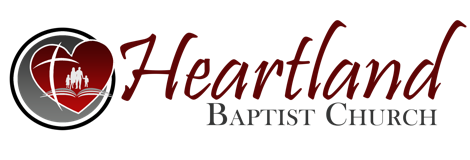 PNEUMATOLOGY REVIEW PT 10THE _________ OF THE HOLY SPIRIT- 1 Cor 12:4Spiritual gifts have been a ______________ subject for over a hundred years and the various _____________ ________________ are still around.  May we as students of God’s Word have ________________ in these days of _____________ ______________!  I. GENERAL FACTS ABOUT ____________ _________:     A. SPIRITUAL GIFTS ARE GOD-GIVEN _____________ FOR SERVICE.  Eph 4:7.      1. ___________ - considered to be __________ abilities which by training and _____________ can then be used for good or for bad.      2. ________ - God-given abilities to _______ the Lord in the _________.  1 Cor 12:7. Essential for _____________ Christian service is the ___________ of the Holy Ghost. These gifts are a manifestation of the Holy Spirit ___________ in the believer.    B. THESE GIFTS ARE ________________ BESTOWED: 	1 Cor 12:11.      1. Not as ___ _____ but as the Spirit Himself wills.      2. Praying for, and ___________ a certain gift is not being Spirit-led.      3. What about 1 Cor 12:31 and 14:1?  It’s not wrong to _________ spiritual gifts, but many today mainly seek the _______________ gifts such as tongues, prophecy, and healing. Note the end of 14:1. Proclamation and Heralding the ________ ___ ______ is most important!    C. ALL CHURCH MEMBERS HAVE A ____________ ________:  Every believer - 1 Cor 12:7,11; Eph 4:7; 1 Pt 4:10. Note the word “_________.” 1. Not the _______ ______ for everyone - 1 Cor 12:29,30.      2. But all gifts are _____________ - 1 Cor 12:14-26.  Some of these gifts are very _____________, and some more ____________, but they are all important!     D. SPIRITUAL GIFTS GIVEN TO ________ THE CHURCH:  The assembly in Corinth had a problem with ________.  Beware of using gifts as a “________” of spirituality!  The great need is to ________ each other up.  1 Cor 14:12; Eph 4:12-16.    E. THREE THINGS TO CONSIDER:     1. _____________ - Gifts (charisma) Rom 12:3-9.       2. ____________ - Administrations (diakonia) 1 Cor 12:27-31; Eph 4:11.     3. Manifestations - ____________ (energema) When we ____________ our Motivation through our Ministry, the Spirit ___________ what Manifestation will ___________ those in the church best. Then the good _____________ will bring _________ in the lives of others.   